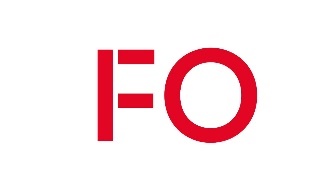 KommunikasjonsstrategiStyrets midtevaluering av handlingsplanen: NÅR?KommunikasjonsstrategiStyrets midtevaluering av handlingsplanen: NÅR?KommunikasjonsstrategiStyrets midtevaluering av handlingsplanen: NÅR?KommunikasjonsstrategiStyrets midtevaluering av handlingsplanen: NÅR?KommunikasjonsstrategiStyrets midtevaluering av handlingsplanen: NÅR?Tiltak: Tiltak: Kommentarer:Tidsrom:Hovedansvarlig:Evaluering/justering: Alle TV i FO spør kollegaer/våre profesjoner om medlemskap. Styret og alle TV skal være trygg i komm. strategien og bruke den. Gjenta gjenta gjenta. Vi skal svare – ikke spørre. Hvem er ekspertene på sosialt arbeid? Vi svarer!SSB. Hvor mange yrkesaktive i profesjonene i min kommune? Da vet vi hvor mange som ikke er FO – medlemmer.  Dette er våre måltall. 3.1 Invitere oss selv inn på disse arbeidsplassene.3.2 Profesjonsundersøkelse. Organisasjon. Studentoppgave.Synlighet via profileringsartikler og sosiale medier (SoMe).Introdusere strategien på SoMe (sentralt?) Spisses lokalt i MR.FremsnakkingFagdag/repskap. Der rep.skap og utvalg jobber med komm. Strategien.Tillitsvalgtkonferansen i sept. 2022, jobber i klubbgrupper med komm.strategi /prioriterte områder. Bruker strategien i alle leserinnlegg, intervjuer etc. Infovideo etterspørres sentralt.  Strategien med trykksaker sendes alle TV. Hvorfor er vi et LO forbund? Partipolitisk støtte etc. Forklar dette. Partipolitisk kampanjer. Det er sakene som får FOs støtte. Ikke partiet. Alle TV i FO spør kollegaer/våre profesjoner om medlemskap. Styret og alle TV skal være trygg i komm. strategien og bruke den. Gjenta gjenta gjenta. Vi skal svare – ikke spørre. Hvem er ekspertene på sosialt arbeid? Vi svarer!SSB. Hvor mange yrkesaktive i profesjonene i min kommune? Da vet vi hvor mange som ikke er FO – medlemmer.  Dette er våre måltall. 3.1 Invitere oss selv inn på disse arbeidsplassene.3.2 Profesjonsundersøkelse. Organisasjon. Studentoppgave.Synlighet via profileringsartikler og sosiale medier (SoMe).Introdusere strategien på SoMe (sentralt?) Spisses lokalt i MR.FremsnakkingFagdag/repskap. Der rep.skap og utvalg jobber med komm. Strategien.Tillitsvalgtkonferansen i sept. 2022, jobber i klubbgrupper med komm.strategi /prioriterte områder. Bruker strategien i alle leserinnlegg, intervjuer etc. Infovideo etterspørres sentralt.  Strategien med trykksaker sendes alle TV. Hvorfor er vi et LO forbund? Partipolitisk støtte etc. Forklar dette. Partipolitisk kampanjer. Det er sakene som får FOs støtte. Ikke partiet. AU = ArbeidsutvalgetFS=FylkessekretærHTV = Hovedtillitsvalgte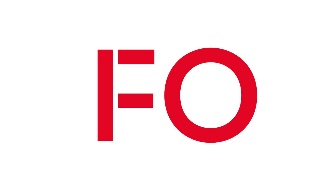 Utvikle og vedlikeholde et effektivt klubb- og tillitsvalgtapparat innenfor alle sektorer og tariffområder.Styrets midtevaluering av handlingsplanen: 26. 0g 27. September 2022Utvikle og vedlikeholde et effektivt klubb- og tillitsvalgtapparat innenfor alle sektorer og tariffområder.Styrets midtevaluering av handlingsplanen: 26. 0g 27. September 2022Utvikle og vedlikeholde et effektivt klubb- og tillitsvalgtapparat innenfor alle sektorer og tariffområder.Styrets midtevaluering av handlingsplanen: 26. 0g 27. September 2022Utvikle og vedlikeholde et effektivt klubb- og tillitsvalgtapparat innenfor alle sektorer og tariffområder.Styrets midtevaluering av handlingsplanen: 26. 0g 27. September 2022Utvikle og vedlikeholde et effektivt klubb- og tillitsvalgtapparat innenfor alle sektorer og tariffområder.Styrets midtevaluering av handlingsplanen: 26. 0g 27. September 2022Utvikle og vedlikeholde et effektivt klubb- og tillitsvalgtapparat innenfor alle sektorer og tariffområder.Styrets midtevaluering av handlingsplanen: 26. 0g 27. September 2022Utvikle og vedlikeholde et effektivt klubb- og tillitsvalgtapparat innenfor alle sektorer og tariffområder.Styrets midtevaluering av handlingsplanen: 26. 0g 27. September 2022Utvikle og vedlikeholde et effektivt klubb- og tillitsvalgtapparat innenfor alle sektorer og tariffområder.Styrets midtevaluering av handlingsplanen: 26. 0g 27. September 2022Utvikle og vedlikeholde et effektivt klubb- og tillitsvalgtapparat innenfor alle sektorer og tariffområder.Styrets midtevaluering av handlingsplanen: 26. 0g 27. September 2022Utvikle og vedlikeholde et effektivt klubb- og tillitsvalgtapparat innenfor alle sektorer og tariffområder.Styrets midtevaluering av handlingsplanen: 26. 0g 27. September 2022Utvikle og vedlikeholde et effektivt klubb- og tillitsvalgtapparat innenfor alle sektorer og tariffområder.Styrets midtevaluering av handlingsplanen: 26. 0g 27. September 2022Utvikle og vedlikeholde et effektivt klubb- og tillitsvalgtapparat innenfor alle sektorer og tariffområder.Styrets midtevaluering av handlingsplanen: 26. 0g 27. September 2022Utvikle og vedlikeholde et effektivt klubb- og tillitsvalgtapparat innenfor alle sektorer og tariffområder.Styrets midtevaluering av handlingsplanen: 26. 0g 27. September 2022Tiltak: Kommentarer: Kommentarer: Kommentarer: Kommentarer: Kommentarer: Kommentarer: Tidsrom:Tidsrom:Tidsrom:Ansvarlig:Ansvarlig:Ansvarlig:Evaluering:HTV besøker arbeidsplasserFysiske nettverksamlinger TVKlubbygging som tema på TV - møtene v. nestlederFO frokost / FO lunsjPlakater med sitat “Hvorfor FO” med navn og kontaktinfo til TV.  Ut til arbeidsplassene.Ut med refleksjons - / fagplakateneForetakstillitsvalgt Spekter HTV NAV StatPTV på alle arbeidsplasserAU deltar på årsmøter i klubbeneRydd i arbeidsplassene / medlemsregisteret i winorgEt system som ivaretar medlemmer som har gått av med pensjonRetningslinjer for klubber som skal ivareta kontinuitet12. For å bli innkalt i sin FO klubb for møter. 13. Unngå at klubber blir helt passive12. For å bli innkalt i sin FO klubb for møter. 13. Unngå at klubber blir helt passive12. For å bli innkalt i sin FO klubb for møter. 13. Unngå at klubber blir helt passive12. For å bli innkalt i sin FO klubb for møter. 13. Unngå at klubber blir helt passive12. For å bli innkalt i sin FO klubb for møter. 13. Unngå at klubber blir helt passive12. For å bli innkalt i sin FO klubb for møter. 13. Unngå at klubber blir helt passiveDrive politisk påvirkningsarbeid	Styrets midtevaluering av handlingsplanen:Drive politisk påvirkningsarbeid	Styrets midtevaluering av handlingsplanen:Drive politisk påvirkningsarbeid	Styrets midtevaluering av handlingsplanen:Drive politisk påvirkningsarbeid	Styrets midtevaluering av handlingsplanen:Drive politisk påvirkningsarbeid	Styrets midtevaluering av handlingsplanen:Drive politisk påvirkningsarbeid	Styrets midtevaluering av handlingsplanen:Drive politisk påvirkningsarbeid	Styrets midtevaluering av handlingsplanen:Drive politisk påvirkningsarbeid	Styrets midtevaluering av handlingsplanen:Drive politisk påvirkningsarbeid	Styrets midtevaluering av handlingsplanen:Drive politisk påvirkningsarbeid	Styrets midtevaluering av handlingsplanen:Drive politisk påvirkningsarbeid	Styrets midtevaluering av handlingsplanen:Drive politisk påvirkningsarbeid	Styrets midtevaluering av handlingsplanen:Drive politisk påvirkningsarbeid	Styrets midtevaluering av handlingsplanen:Tiltak: Kommentarer:Kommentarer:Kommentarer:Kommentarer:Tidsrom:Tidsrom:Tidsrom:Tidsrom:Ansvarlig:Ansvarlig:Ansvarlig:Ansvarlig:Evaluering:Fylkesavdelingen inviterer seg inn i politiske møter/utvalg/ lobbyBruk kommunikasjonsstrategien. Lokale historier ut i media/ medlemmer som uttaler segKartlegge PR og politisk – Nettverk i fylket. Hvorfor er vi et LO forbund? Partipolitisk støtte etc. Forklar dette. Partipolitisk kampanjer. Det er sakene som får FOs støtte. Ikke partiet. Spekterkampanje. Heve statusen til FOere i Spekter. Lag en egen satsning på dette for strategisk kommunikasjon.  2. barnevern. Se s 14. For eksempel. Besøk en bvtj. Spør ptv om problembeskrivelsen.5.Eksempel Autorisasjon for sosionomene. Stillingsutlysning der man søker autoriserte sosionomer, utlysning 2. barnevern. Se s 14. For eksempel. Besøk en bvtj. Spør ptv om problembeskrivelsen.5.Eksempel Autorisasjon for sosionomene. Stillingsutlysning der man søker autoriserte sosionomer, utlysning 2. barnevern. Se s 14. For eksempel. Besøk en bvtj. Spør ptv om problembeskrivelsen.5.Eksempel Autorisasjon for sosionomene. Stillingsutlysning der man søker autoriserte sosionomer, utlysning 2. barnevern. Se s 14. For eksempel. Besøk en bvtj. Spør ptv om problembeskrivelsen.5.Eksempel Autorisasjon for sosionomene. Stillingsutlysning der man søker autoriserte sosionomer, utlysning4. Opprette, skolere og opprettholde lokallag av FO-studentene ved studiestedet i fylket.                                                                                                                                                                                                                                     Styrets midtevaluering av handlingsplanen:4. Opprette, skolere og opprettholde lokallag av FO-studentene ved studiestedet i fylket.                                                                                                                                                                                                                                     Styrets midtevaluering av handlingsplanen:4. Opprette, skolere og opprettholde lokallag av FO-studentene ved studiestedet i fylket.                                                                                                                                                                                                                                     Styrets midtevaluering av handlingsplanen:4. Opprette, skolere og opprettholde lokallag av FO-studentene ved studiestedet i fylket.                                                                                                                                                                                                                                     Styrets midtevaluering av handlingsplanen:4. Opprette, skolere og opprettholde lokallag av FO-studentene ved studiestedet i fylket.                                                                                                                                                                                                                                     Styrets midtevaluering av handlingsplanen:4. Opprette, skolere og opprettholde lokallag av FO-studentene ved studiestedet i fylket.                                                                                                                                                                                                                                     Styrets midtevaluering av handlingsplanen:4. Opprette, skolere og opprettholde lokallag av FO-studentene ved studiestedet i fylket.                                                                                                                                                                                                                                     Styrets midtevaluering av handlingsplanen:4. Opprette, skolere og opprettholde lokallag av FO-studentene ved studiestedet i fylket.                                                                                                                                                                                                                                     Styrets midtevaluering av handlingsplanen:4. Opprette, skolere og opprettholde lokallag av FO-studentene ved studiestedet i fylket.                                                                                                                                                                                                                                     Styrets midtevaluering av handlingsplanen:4. Opprette, skolere og opprettholde lokallag av FO-studentene ved studiestedet i fylket.                                                                                                                                                                                                                                     Styrets midtevaluering av handlingsplanen:4. Opprette, skolere og opprettholde lokallag av FO-studentene ved studiestedet i fylket.                                                                                                                                                                                                                                     Styrets midtevaluering av handlingsplanen:4. Opprette, skolere og opprettholde lokallag av FO-studentene ved studiestedet i fylket.                                                                                                                                                                                                                                     Styrets midtevaluering av handlingsplanen:Tiltak: Tiltak: Kommentarer:Kommentarer:Kommentarer:Kommentarer:Tidsrom:Tidsrom:Tidsrom:Ansvarlig:Ansvarlig:Ansvarlig:Evaluering:Evaluering:Kurs til kullene. Yrkesetikk, Vold og trusler, jobbsøkerkursSamarbeid m brukerorganisasjoner om fagdager til studenteneStands / rekrutteringsdagAlle årskull representert i FO – studentstyrene i fylketSosialarbeiderdagenMedlemmer som forelesere i klubbmøte (undersøkes)Studentstyret orienterer om FO i kullene Studentstyret gis opplæring i kommunikasjonsstrategien (spilles også inn til sentralt)FO student inn i MBA på skoleneKurs til kullene. Yrkesetikk, Vold og trusler, jobbsøkerkursSamarbeid m brukerorganisasjoner om fagdager til studenteneStands / rekrutteringsdagAlle årskull representert i FO – studentstyrene i fylketSosialarbeiderdagenMedlemmer som forelesere i klubbmøte (undersøkes)Studentstyret orienterer om FO i kullene Studentstyret gis opplæring i kommunikasjonsstrategien (spilles også inn til sentralt)FO student inn i MBA på skoleneSamarbeide med andre fagorganisasjoner, profesjoner og ulike brukergrupper der dette er formålstjenlig                                                                                                                                      Styrets midtevaluering av handlingsplanen:  Samarbeide med andre fagorganisasjoner, profesjoner og ulike brukergrupper der dette er formålstjenlig                                                                                                                                      Styrets midtevaluering av handlingsplanen:  Samarbeide med andre fagorganisasjoner, profesjoner og ulike brukergrupper der dette er formålstjenlig                                                                                                                                      Styrets midtevaluering av handlingsplanen:  Samarbeide med andre fagorganisasjoner, profesjoner og ulike brukergrupper der dette er formålstjenlig                                                                                                                                      Styrets midtevaluering av handlingsplanen:  Samarbeide med andre fagorganisasjoner, profesjoner og ulike brukergrupper der dette er formålstjenlig                                                                                                                                      Styrets midtevaluering av handlingsplanen:  Samarbeide med andre fagorganisasjoner, profesjoner og ulike brukergrupper der dette er formålstjenlig                                                                                                                                      Styrets midtevaluering av handlingsplanen:  Samarbeide med andre fagorganisasjoner, profesjoner og ulike brukergrupper der dette er formålstjenlig                                                                                                                                      Styrets midtevaluering av handlingsplanen:  Samarbeide med andre fagorganisasjoner, profesjoner og ulike brukergrupper der dette er formålstjenlig                                                                                                                                      Styrets midtevaluering av handlingsplanen:  Samarbeide med andre fagorganisasjoner, profesjoner og ulike brukergrupper der dette er formålstjenlig                                                                                                                                      Styrets midtevaluering av handlingsplanen:  Samarbeide med andre fagorganisasjoner, profesjoner og ulike brukergrupper der dette er formålstjenlig                                                                                                                                      Styrets midtevaluering av handlingsplanen:  Samarbeide med andre fagorganisasjoner, profesjoner og ulike brukergrupper der dette er formålstjenlig                                                                                                                                      Styrets midtevaluering av handlingsplanen:  Tiltak: Tiltak: Tiltak: Kommentarer:Tidsrom:Tidsrom:Tidsrom:Tidsrom:Ansvarlig:Ansvarlig:Ansvarlig:Evaluering:Evaluering:Evaluering:Årlig møte med kompetansesenteret til Fagf. På regionnivå.Samarbeid med andre forbund som organiserer arbeidstakere med høyere utd. TV faste møter med andre TV (andre fagforeninger) Kontaktutvalgsmøter, er FO representert?Samarbeid i lokale saker (ex lønnsforhandlinger) Tverrfaglig fagdag med NSF og Udf. SOR og Helt med. Fagdag med Jarle EknesÅrlig møte med kompetansesenteret til Fagf. På regionnivå.Samarbeid med andre forbund som organiserer arbeidstakere med høyere utd. TV faste møter med andre TV (andre fagforeninger) Kontaktutvalgsmøter, er FO representert?Samarbeid i lokale saker (ex lønnsforhandlinger) Tverrfaglig fagdag med NSF og Udf. SOR og Helt med. Fagdag med Jarle EknesÅrlig møte med kompetansesenteret til Fagf. På regionnivå.Samarbeid med andre forbund som organiserer arbeidstakere med høyere utd. TV faste møter med andre TV (andre fagforeninger) Kontaktutvalgsmøter, er FO representert?Samarbeid i lokale saker (ex lønnsforhandlinger) Tverrfaglig fagdag med NSF og Udf. SOR og Helt med. Fagdag med Jarle Eknes7. Sept. 20227. Sept. 20227. Sept. 20227. Sept. 2022